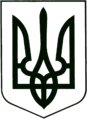 УКРАЇНА
МОГИЛІВ-ПОДІЛЬСЬКА МІСЬКА РАДА
ВІННИЦЬКОЇ ОБЛАСТІВИКОНАВЧИЙ КОМІТЕТ                                                           РІШЕННЯ №321Від 26.10.2023р.                                              м. Могилів-ПодільськийПро затвердження проектно-кошторисної документації          Керуючись статтями 30, 31, 52 Закону України «Про місцеве самоврядування в Україні», відповідно до законів України «Про регулювання містобудівної діяльності», «Про благоустрій населених пунктів», Порядку розроблення проектної документації на будівництво об’єктів, затвердженого наказом Міністерства регіонального розвитку, будівництва та житлово-комунального господарства України від 16.05.2011 року №45 та експертного звіту (Позитивний) щодо розгляду кошторисної частини проектної документації, -виконком міської ради ВИРІШИВ:1. Затвердити проектно-кошторисну документацію по об’єкту: «Капітальний ремонт дорожнього покриття по провулку Полтавський у м. Могилеві-Подільському, Вінницької області. Коригування 2.» кошторисною вартістю будівництва - 3598,311 тис. гривень, у тому числі: будівельні роботи - 2920,485 тис. гривень; інші витрати - 677,826 тис. гривень згідно з додатком.2. Управлінню житлово-комунального господарства Могилів-Подільської міської ради (Стратійчук І.П.) виступити замовником проведення будівельних робіт по об’єкту: «Капітальний ремонт дорожнього покриття по провулку Полтавський у м. Могилеві-Подільському, Вінницької області. Коригування 2.», здійснити фінансування виконаних робіт, згідно з договорами підряду та актами виконаних робіт в порядку передбаченому чинним законодавством.3. Контроль за виконанням даного рішення покласти на першого заступника міського голови Безмещука П.О..Міський голова						 Геннадій ГЛУХМАНЮК 